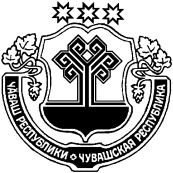 О плане  мероприятий («дорожной карте») по содействию развитию конкуренции в Шумерлинском районеВ соответствии с распоряжением Главы Чувашской Республики от 09.11.2016 N 425-рг«Об утверждении плана мероприятий ("дорожной карты") по содействию развитию конкуренции в Чувашской Республике и целевых показателей эффективности его выполнения»1. Утвердить:план мероприятий ("дорожную карту") по содействию развитию конкуренции в Шумерлинском районе (далее - план) согласно приложению № 1 к настоящему распоряжению;целевые показатели эффективности выполнения плана согласно приложению № 2 к настоящему распоряжению.И.о. главы администрацииШумерлинского района                                                                                     А.А. МостайкинСогласовано:_____________ Соланова Н.И.Начальник отдела экономики, земельных и имущественных   отношений  администрации Шумерлинского района;______________ Сулимов Д.М.Начальник отдела строительства, дорожного хозяйства и ЖКХ администрации Шумерлинского района- главный архитектор Шумерлинского района.________________Николаева Н.В.Заведующий сектором  культуры и архивного дела администрации   Шумерлинского   района.______________ Краснова М.В.Заведующий сектором правового обеспечения администрации   Шумерлинского   района.Ялфимова Е.И.Приложение №1 к распоряжению администрации Шумерлинского района от __.09.2017 № __-рПЛАНМЕРОПРИЯТИЙ («ДОРОЖНАЯ КАРТА») ПО СОДЕЙСТВИЮРАЗВИТИЮ КОНКУРЕНЦИИ В ШУМЕРЛИНСКОМ РАЙОНЕ--------------------------------Приложение №2 к распоряжению администрации Шумерлинского района от __.09.2017 № __-рЦЕЛЕВЫЕ ПОКАЗАТЕЛИЭФФЕКТИВНОСТИ ВЫПОЛНЕНИЯ ПЛАНА МЕРОПРИЯТИЙ("ДОРОЖНОЙ КАРТЫ") ПО СОДЕЙСТВИЮ РАЗВИТИЮ КОНКУРЕНЦИИВ ШУМЕРЛИНСКОМ РАЙОНЕЧĂВАШ  РЕСПУБЛИКИЧУВАШСКАЯ РЕСПУБЛИКА ÇĚМĚРЛЕ РАЙОНĚНАДМИНИСТРАЦИЙĚХУШУ28.09.2017  № 161-рÇěмěрле хулиАДМИНИСТРАЦИЯШУМЕРЛИНСКОГО РАЙОНА РАСПОРЯЖЕНИЕ28.09.2017  № 161-рг.ШумерляNппПроблемаНаименование мероприятияРезультат мероприятияСрок исполненияДокумент, подтверждающий выполнение мероприя-тияОтветствен-ные исполнители (указываются структурные подразделения администрации)1234567I. Системные мероприятия, направленные на развитие конкурентной среды в Шумерлинском районеI. Системные мероприятия, направленные на развитие конкурентной среды в Шумерлинском районеI. Системные мероприятия, направленные на развитие конкурентной среды в Шумерлинском районеI. Системные мероприятия, направленные на развитие конкурентной среды в Шумерлинском районеI. Системные мероприятия, направленные на развитие конкурентной среды в Шумерлинском районеI. Системные мероприятия, направленные на развитие конкурентной среды в Шумерлинском районеI. Системные мероприятия, направленные на развитие конкурентной среды в Шумерлинском районе1.1. Мероприятия, направленные на оптимизацию процедур муниципальных закупок1.1. Мероприятия, направленные на оптимизацию процедур муниципальных закупок1.1. Мероприятия, направленные на оптимизацию процедур муниципальных закупок1.1. Мероприятия, направленные на оптимизацию процедур муниципальных закупок1.1. Мероприятия, направленные на оптимизацию процедур муниципальных закупок1.1. Мероприятия, направленные на оптимизацию процедур муниципальных закупок1.1. Мероприятия, направленные на оптимизацию процедур муниципальных закупок1.1.1.Обязанность заказчиков осуществлять закупки у субъектов малого предпринимательства, социально ориентированных некоммерческих организаций через систему закупок товаров, работ, услуг для обеспечения муниципальных нужд (далее - закупок)Осуществление закупок для обеспечения муниципальных нужд у субъектов малого предпринимательства, социально ориентированных некоммерческих организацийувеличение доли закупок у субъектов малого предпринимательства, социально ориентированных некоммерческих организаций в совокупном годовом объеме закупокежегодно до 1 апреляотчет об объеме закупок у субъектов малого предпринимательства, социально ориентированных некоммерческих организаций Отдел экономики, земельных и имущественных отношений 1.1.2.Обеспечение конкуренции среди участников закупок при осуществлении закупок для муниципальных нуждОсуществление закупок для обеспечения муниципальных нужд преимущественно путем использования конкурентных способов определения поставщика (подрядчика, исполнителя)увеличение доли закупок, осуществленных конкурентными способами определения поставщика (подрядчика, исполнителя), в общем объеме закупок для обеспечения муниципальных нуждежегодно до 31 декабряинформация в Минэкономразвития ЧувашииОтдел экономики, земельных и имущественных отношений 1.2. Мероприятия, направленные на устранение избыточного муниципального регулирования, а также на снижение административных барьеров1.2. Мероприятия, направленные на устранение избыточного муниципального регулирования, а также на снижение административных барьеров1.2. Мероприятия, направленные на устранение избыточного муниципального регулирования, а также на снижение административных барьеров1.2. Мероприятия, направленные на устранение избыточного муниципального регулирования, а также на снижение административных барьеров1.2. Мероприятия, направленные на устранение избыточного муниципального регулирования, а также на снижение административных барьеров1.2. Мероприятия, направленные на устранение избыточного муниципального регулирования, а также на снижение административных барьеров1.2. Мероприятия, направленные на устранение избыточного муниципального регулирования, а также на снижение административных барьеров1.2.1.Высокие административные барьерыПроведение анализа реализации полномочий администрации Шумерлинского района на предмет установления и (или) взимания не предусмотренных законодательством Российской Федерации платежей при предоставлении муниципальных услуг, а также услуг, которые являются необходимыми и обязательными для предоставления  муниципальных услугсоздание условий максимального благоприятствования хозяйствующим субъектам при выходе на рынкиежегод-но до 31 декабряпостановления администрации Шумерлинского района об утверждении административных регламентов предоставления муниципальных услугОтдел экономики, земельных и имущественных отношений, отдел образования, спорта и молодежной политики,главный специалист-эксперт организации и осуществления деятельности по опеке и попечительству, отдел строительства, дорожного хозяйства и ЖКХ, сектор культуры и архивного дела1.2.2.Наличие фактов несоблюдения порядка разработки и утверждения административных регламентов предоставления муниципальных услугОптимизация процессов предоставления муниципальных услуг субъектам предпринимательской деятельности администрацией Шумерлинского районасокращение сроков предоставления муниципальных услуг и снижение платы за их предоставление;обеспечение числа обращений субъектов предпринимательской деятельности для получения одной муниципальной услуги не более 2 разежегодно до 31 декабряПостановления администрации Шумерлинского района о внесении изменений в административные регламенты предоставления муниципальных услугОтдел экономики, земельных и имущественных отношений, отдел строительства, дорожного хозяйства и ЖКХ, сектор культуры и архивного дела1.2.3.Наличие в проектах муниципальных нормативных правовых актов положений, предусматривающих введение избыточных обязанностей, запретов и ограничений для субъектов предпринимательской и инвестиционной деятельности или способствующих их введению, а также положений, способствующих возникновению необоснованных расходов субъектов предпринимательской и инвестиционной деятельности и местных бюджетов, и положений в муниципальных нормативных правовых актах, необоснованно затрудняющих осуществление предпринимательской и инвестиционной деятельностиПроведение оценки регулирующего воздействия проектов муниципальных нормативных правовых актов, устанавливающих новые или изменяющих ранее предусмотренные муниципальными нормативными правовыми актами обязанности для субъектов предпринимательской и инвестиционной деятельности (далее - проект муниципального акта), и экспертизы муниципальных правовых актов, затрагивающих вопросы осуществления предпринимательской и инвестиционной деятельности (далее - муниципальный акт)сокращение расходов субъектов предпринимательской и инвестиционной деятельности и устранение положений, необоснованно затрудняющих осуществление предпринимательской и инвестиционной деятельностипостояннозаключения об оценке регулирующего воздействия проектов муниципальных актов и об экспертизе муниципальных актовСтруктурные подразделения, подготавливающие проект правового акта1.2.4.Отсутствие актуальной информации о состоянии конкурентной среды на приоритетных и социально значимых рынках Обеспечение заполнения анкет организациями и гражданами для проведения мониторинга административных барьеров и оценки состояния конкурентной среды на приоритетных и социально значимых рынках получение данных для:проведения анализа деятельности и планирования мероприятий по содействию развитию конкуренции;подготовки докладаежегодно до 31 декабряинформация в Минэкономразвития Чувашии Отдел экономики, земельных и имущественных отношений1.3. Мероприятия, направленные на совершенствование процессов управления объектами муниципальной собственности1.3. Мероприятия, направленные на совершенствование процессов управления объектами муниципальной собственности1.3. Мероприятия, направленные на совершенствование процессов управления объектами муниципальной собственности1.3. Мероприятия, направленные на совершенствование процессов управления объектами муниципальной собственности1.3. Мероприятия, направленные на совершенствование процессов управления объектами муниципальной собственности1.3. Мероприятия, направленные на совершенствование процессов управления объектами муниципальной собственности1.3. Мероприятия, направленные на совершенствование процессов управления объектами муниципальной собственности1.3.1.Необходимость учета доли рынка, занимаемой муниципальными унитарными предприятиями и хозяйственными обществами, в уставном капитале которых доля муниципальных образований составляет 50 и более процентовМониторинг деятельности муниципальных унитарных предприятий и хозяйственных обществ, в уставном капитале которых доля участия муниципальных образований составляет 50 и более процентовформирование реестра муниципальных унитарных предприятий и хозяйственных обществ, доля участия муниципальных образований в которых составляет 50 и более процентовежегодно до 31 декабряреестр муниципальных унитарных предприятий и хозяйственных обществ, доля участия муниципальных образований в которых составляет 50 и более процентовОтдел экономики, земельных и имущественных отношений1.3.2.Необходимость обеспечения конкуренции при реализации имущества хозяйственными обществами, доля участия муниципального образования в которых составляет 50 и более процентовМониторинг организации и проведения публичных торгов при реализации имущества хозяйственными обществами, доля участия муниципального образования в которых составляет 50 и более процентовреализация имущества хозяйственными обществами, доля участия муниципального образования в которых составляет 50 и более процентов, путем проведения публичных торгов или иных конкурентных процедурежегодно до 31 декабряинформация в Минэкономразвития ЧувашииОтдел экономики, земельных и имущественных отношений1.4. Мероприятия, направленные на стимулирование предпринимательской инициативы путем проведения мероприятий, обеспечивающих поиск, отбор и обучение потенциальных субъектов предпринимательской деятельности 1.4. Мероприятия, направленные на стимулирование предпринимательской инициативы путем проведения мероприятий, обеспечивающих поиск, отбор и обучение потенциальных субъектов предпринимательской деятельности 1.4. Мероприятия, направленные на стимулирование предпринимательской инициативы путем проведения мероприятий, обеспечивающих поиск, отбор и обучение потенциальных субъектов предпринимательской деятельности 1.4. Мероприятия, направленные на стимулирование предпринимательской инициативы путем проведения мероприятий, обеспечивающих поиск, отбор и обучение потенциальных субъектов предпринимательской деятельности 1.4. Мероприятия, направленные на стимулирование предпринимательской инициативы путем проведения мероприятий, обеспечивающих поиск, отбор и обучение потенциальных субъектов предпринимательской деятельности 1.4. Мероприятия, направленные на стимулирование предпринимательской инициативы путем проведения мероприятий, обеспечивающих поиск, отбор и обучение потенциальных субъектов предпринимательской деятельности 1.4. Мероприятия, направленные на стимулирование предпринимательской инициативы путем проведения мероприятий, обеспечивающих поиск, отбор и обучение потенциальных субъектов предпринимательской деятельности 1.4.1.Недостаточный уровень информационной, финансовой, экономической, правовой грамотности у субъектов малого и среднего предпринимательстваПроведение дней малого и среднего предпринимательства по вопросам развития предпринимательстваинформационная, образовательная поддержка субъектов малого и среднего предпринимательстваежегодно до 31 декабряплан проведения дня малого и среднего предпринимательстваОтдел экономики, земельных и имущественных отношений1.4.2.Необходимость увеличения удельного веса организаций, удовлетворенных информацией о развитии конкуренции в Шумерлинском районе размещенной на официальном сайте Шумерлинского района в сети «Интернет»Размещение информации о деятельности администрации Шумерлинского района по содействию развитию конкуренции на официальном сайте в сети «Интернет»информирование субъектов предпринимательской деятельности об осуществляемой деятельности по содействию развитию конкуренции постоянноинформация на официальном сайте Шумерлинского района в сети «Интернет»Отдел экономики, земельных и имущественных отношений1.5. Мероприятия, направленные на обеспечение возможности свободного доступа неограниченного круга лиц к информации о реализации муниципального имущества1.5. Мероприятия, направленные на обеспечение возможности свободного доступа неограниченного круга лиц к информации о реализации муниципального имущества1.5. Мероприятия, направленные на обеспечение возможности свободного доступа неограниченного круга лиц к информации о реализации муниципального имущества1.5. Мероприятия, направленные на обеспечение возможности свободного доступа неограниченного круга лиц к информации о реализации муниципального имущества1.5. Мероприятия, направленные на обеспечение возможности свободного доступа неограниченного круга лиц к информации о реализации муниципального имущества1.5. Мероприятия, направленные на обеспечение возможности свободного доступа неограниченного круга лиц к информации о реализации муниципального имущества1.5. Мероприятия, направленные на обеспечение возможности свободного доступа неограниченного круга лиц к информации о реализации муниципального имущества1.5.1.Необходимость повышения поступлений неналоговых доходов в местный бюджет Размещение информации о реализации муниципального имущества, в том числе о предоставлении его в аренду, на официальных сайтах органов местного самоуправления на Портале органов власти Чувашской Республики в сети «Интернет»информирование неограниченного круга лиц о реализации муниципального имуществапостоянноинформация в Минэкономразвития ЧувашииОтдел экономики, земельных и имущественных отношений1.6. Мероприятия, направленные на создание институциональной среды, способствующей внедрению инноваций и увеличению возможности хозяйствующих субъектов по внедрению новых технологических решений1.6. Мероприятия, направленные на создание институциональной среды, способствующей внедрению инноваций и увеличению возможности хозяйствующих субъектов по внедрению новых технологических решений1.6. Мероприятия, направленные на создание институциональной среды, способствующей внедрению инноваций и увеличению возможности хозяйствующих субъектов по внедрению новых технологических решений1.6. Мероприятия, направленные на создание институциональной среды, способствующей внедрению инноваций и увеличению возможности хозяйствующих субъектов по внедрению новых технологических решений1.6. Мероприятия, направленные на создание институциональной среды, способствующей внедрению инноваций и увеличению возможности хозяйствующих субъектов по внедрению новых технологических решений1.6. Мероприятия, направленные на создание институциональной среды, способствующей внедрению инноваций и увеличению возможности хозяйствующих субъектов по внедрению новых технологических решений1.6. Мероприятия, направленные на создание институциональной среды, способствующей внедрению инноваций и увеличению возможности хозяйствующих субъектов по внедрению новых технологических решений1.6.1.Недостаточная нормативно-правовая база, способствующая внедрению инновацийСовершенствование нормативно-правовой базы в области промышленности и инновационного развития на муниципальном уровнеразвитие инновационной активности организаций, повышение спроса на инновациипо мере необходимостиПостановления администрации Шумерлинского районаОтдел экономики, земельных и имущественных отношенийII. Мероприятия по содействию развитию конкуренции на приоритетных рынкахII. Мероприятия по содействию развитию конкуренции на приоритетных рынкахII. Мероприятия по содействию развитию конкуренции на приоритетных рынкахII. Мероприятия по содействию развитию конкуренции на приоритетных рынкахII. Мероприятия по содействию развитию конкуренции на приоритетных рынкахII. Мероприятия по содействию развитию конкуренции на приоритетных рынкахII. Мероприятия по содействию развитию конкуренции на приоритетных рынках2.1. Рынок производства и переработки сельскохозяйственной продукции (в том числе молока)2.1. Рынок производства и переработки сельскохозяйственной продукции (в том числе молока)2.1. Рынок производства и переработки сельскохозяйственной продукции (в том числе молока)2.1. Рынок производства и переработки сельскохозяйственной продукции (в том числе молока)2.1. Рынок производства и переработки сельскохозяйственной продукции (в том числе молока)2.1. Рынок производства и переработки сельскохозяйственной продукции (в том числе молока)2.1. Рынок производства и переработки сельскохозяйственной продукции (в том числе молока)2.1.1.Сложность входа малых предприятий в торговые сетиОрганизация участия сельскохозяйственных товаропроизводителей в ярмарках "выходного дня", выставках-продажах для реализации сельскохозяйственной продукциипродвижение продукции сельскохозяйственных товаропроизводителей до потребителей и в торговые сетиежегодно до 1 февраляплан проведения выставок-продаж, график проведения ярмарок «выходного дня»Отдел сельского хозяйства и экологии2.1.2.Вывоз сельскохозяйственной продукции за пределы регионаОсуществление поиска инвесторов и их привлечение к реализации инвестиционных проектов по производству пищевых продуктов на территории Чувашской Республикисоздание новых производствпостояннореестр реализуемых и планируемых к реализации организациями агропромышленного комплекса инвестиционных проектовОтдел сельского хозяйства и экологии2.1.3.Недостаточно развитая система закупки сельскохозяйственной продукции у малых форм хозяйствования, в том числе у личных подсобных хозяйств;отсутствие устойчивых связей между производителями молока и переработчикамиСодействие в оказании мер государственной поддержки в соответствии с законодательством Российской Федерации и законодательством Чувашской Республики сельскохозяйственным (снабженческо-сбытовым и перерабатывающим) потребительским кооперативамсовершенствование системы закупки и сбыта сельскохозяйственной продукциипостояннооказание помощи в подготовке документов и предоставление документов на конкурс в Минсельхоз ЧувашииОтдел сельского хозяйства и экологии2.2. Рынок электротехнической инновационной продукции 2.2. Рынок электротехнической инновационной продукции 2.2. Рынок электротехнической инновационной продукции 2.2. Рынок электротехнической инновационной продукции 2.2. Рынок электротехнической инновационной продукции 2.2. Рынок электротехнической инновационной продукции 2.2. Рынок электротехнической инновационной продукции 2.2.1.Наличие актуальной информации о наличии свободных производственных площадок для создания на их базе производства электротехнической продукцииФормирование реестра свободных производственных площадок, на базе которых могут быть реализованы проекты в области электротехникиполучение данных об инвестиционных площадках для предложе-ния потенциальным инвесторамежегодно до 31 декабряинформация в Минэкономразвития ЧувашииОтдел экономики, земельных и имущественных отношенийIII. Мероприятия по содействию развитию конкуренции на социально значимых рынкахIII. Мероприятия по содействию развитию конкуренции на социально значимых рынкахIII. Мероприятия по содействию развитию конкуренции на социально значимых рынкахIII. Мероприятия по содействию развитию конкуренции на социально значимых рынкахIII. Мероприятия по содействию развитию конкуренции на социально значимых рынкахIII. Мероприятия по содействию развитию конкуренции на социально значимых рынкахIII. Мероприятия по содействию развитию конкуренции на социально значимых рынках3.1. Рынок услуг в сфере культуры3.1. Рынок услуг в сфере культуры3.1. Рынок услуг в сфере культуры3.1. Рынок услуг в сфере культуры3.1. Рынок услуг в сфере культуры3.1. Рынок услуг в сфере культуры3.1. Рынок услуг в сфере культуры3.1.1.Низкая доступность жителей малонаселенных пунктов к учреждениям культурыОбслуживание жителей малонаселенных пунктов передвижным клубным учреждениемулучшение качества оказания услуг в сфере культурыежемесячноинформация в Минкультуры ЧувашииСектор культуры и архивного дела3.2. Рынок услуг жилищно-коммунального хозяйства 3.2. Рынок услуг жилищно-коммунального хозяйства 3.2. Рынок услуг жилищно-коммунального хозяйства 3.2. Рынок услуг жилищно-коммунального хозяйства 3.2. Рынок услуг жилищно-коммунального хозяйства 3.2. Рынок услуг жилищно-коммунального хозяйства 3.2. Рынок услуг жилищно-коммунального хозяйства 3.2.1.Большое количество сайтов в сфере жилищно-коммунального хозяйства, содержащих разрозненную информацию о сфере жилищно-коммунального хозяйства, которые затрудняют получение гражданами достоверных и понятных сведений. Отсутствие возможности осуществления общественного контроля в сфере жилищно-коммунального хозяйстваПредоставление необходимых данных в ГИС ЖКХ в соответствии с Федеральным законом от 21 июля 2014 года № 209-ФЗ «О государственной информационной системе жилищно-коммунального хоз-ва»увеличение объема раскрываемой информации о жилищно-коммунальном хозяйствепостоянноИнформация в ГИС ЖКХОтдел строительства дорожного хозяйства и ЖКХ, организации, ответственные за размещение необходимой информации в ГИС ЖКХ3.2.2.Низкая информированность населения о нормах жилищного законодательстваПроведение разъяснительной работы по нормам жилищного законодательства среди населения (встречи с жильцами, публикации в сети Интернет)создание благоприятных условий для деятельности товариществ собственни-ков жилья, повышение правовой грамотности собственников жилых помещенийпостоянноИнформация на официальных сайтах сельских поселений и Шумерлинского района в сети «Интернет» Отдел строительства дорожного хозяйства и ЖКХ, администрации сельских поселений Шумерлинского района3.3. Рынок розничной торговли3.3. Рынок розничной торговли3.3. Рынок розничной торговли3.3. Рынок розничной торговли3.3. Рынок розничной торговли3.3. Рынок розничной торговли3.3. Рынок розничной торговли3.3.1.Неравномерное обеспечение населения площадью торговых объектовРазвитие и расширение объектов торговли, в т.ч. организация мобильной торговлиоткрытие новых объектов торговли, в т.ч. организация мобильной торговли2017-2020гг.Информация в Минэкономразвития ЧувашииОтдел экономики, земельных и имущественных отношенийNппНаименование целевого показателя2016 год (фактически)2017 год 2018 год2019 год2020 год1234567I. Целевые показатели системных мероприятий, направленных на развитие конкурентной среды в Чувашской РеспубликеI. Целевые показатели системных мероприятий, направленных на развитие конкурентной среды в Чувашской РеспубликеI. Целевые показатели системных мероприятий, направленных на развитие конкурентной среды в Чувашской РеспубликеI. Целевые показатели системных мероприятий, направленных на развитие конкурентной среды в Чувашской РеспубликеI. Целевые показатели системных мероприятий, направленных на развитие конкурентной среды в Чувашской РеспубликеI. Целевые показатели системных мероприятий, направленных на развитие конкурентной среды в Чувашской РеспубликеI. Целевые показатели системных мероприятий, направленных на развитие конкурентной среды в Чувашской Республике1.1.Доля закупок, которые заказчик осуществил у субъектов малого предпринимательства, социально ориентированных некоммерческих организаций в отчетном году, в совокупном годовом объеме закупок, рассчитанном за вычетом закупок, предусмотренных частью 1.1 статьи 30 Федерального закона 44-ФЗ, процентов46,5454647471.2.Среднее количество участников на один конкурентный способ определения поставщиков (подрядчиков, исполнителей) при осуществлении закупки товаров, работ, услуг для обеспечения муниципальных нужд, единиц333331.3.Количество нарушений, выразившихся в принятии ограничивающих конкуренцию актов и осуществлении действий (бездействия) органом местного самоуправления, единиц0по фактупо фактупо фактупо факту1.4.Количество муниципальных унитарных предприятий на начало года, единиц221001.5.Количество проведенных дней малого и среднего предпринимательства в Шумерлинском районе, единиц111111.6.Размещение информации о деятельности администрации Шумерлинского района по содействию развитию конкуренции в Шумерлинском районе на официальном сайте в информационно-телекоммуникационной сети "Интернет", процентовx100,0100,0100,0100,0II. Целевые показатели мероприятий по содействию развитию конкуренции на приоритетных и социально значимых рынкахII. Целевые показатели мероприятий по содействию развитию конкуренции на приоритетных и социально значимых рынкахII. Целевые показатели мероприятий по содействию развитию конкуренции на приоритетных и социально значимых рынкахII. Целевые показатели мероприятий по содействию развитию конкуренции на приоритетных и социально значимых рынкахII. Целевые показатели мероприятий по содействию развитию конкуренции на приоритетных и социально значимых рынкахII. Целевые показатели мероприятий по содействию развитию конкуренции на приоритетных и социально значимых рынкахII. Целевые показатели мероприятий по содействию развитию конкуренции на приоритетных и социально значимых рынкахРынок строительства жильяРынок строительства жильяРынок строительства жильяРынок строительства жильяРынок строительства жильяРынок строительства жильяРынок строительства жилья2.1.Ввод в действие жилых домов (за счет всех источников финансирования), кв.м.1909,834901,82500,02500,02500,0Рынок услуг в сфере культурыРынок услуг в сфере культурыРынок услуг в сфере культурыРынок услуг в сфере культурыРынок услуг в сфере культурыРынок услуг в сфере культурыРынок услуг в сфере культуры2.2.Количество выездных мероприятий учреждений культуры, мероприятий4042424242Рынок услуг жилищно-коммунального хозяйстваРынок услуг жилищно-коммунального хозяйстваРынок услуг жилищно-коммунального хозяйстваРынок услуг жилищно-коммунального хозяйстваРынок услуг жилищно-коммунального хозяйстваРынок услуг жилищно-коммунального хозяйстваРынок услуг жилищно-коммунального хозяйства2.3.Доля объектов электро-, тепло-, водоснабжения, переданных немуниципальным организациям по концессионному соглашению или в долгосрочную аренду, процентов52,452,452,4100100Рынок розничной торговлиРынок розничной торговлиРынок розничной торговлиРынок розничной торговлиРынок розничной торговлиРынок розничной торговлиРынок розничной торговли2.4.Обеспеченность на 1000 жителей торговой площадью на начало года, кв. метров236 236237237238